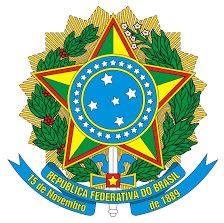 Ministério da EducaçãoInstituto Federal do Espírito SantoCampus XxxComunicado Nº x/20xx/CGGPXxxxxx - ES, xx de xxxxx de 20xx.Quadros de vagas disponíveis e cronograma referente ao processo seletivo para estágio obrigatório no pelo Ifes – Campus XxxxxxCRONOGRAMAÁrea de atuaçãoHabilitação e requisitos mínimosSetor/coordenadoriaNúmero de vagas previstasCarga horária diáriaprevistaAtividades a serem executadasEVENTODATA E HORÁRIOMODO DE REALIZAÇÃOPeríodo de inscriçõesAtravés de envio de e-mail para: Resultado da 1 etapa:Divulgação da análise curricular, do histórico e convocação paraentrevistaNo sítio eletrônico:Realização da EntrevistaConvocação conforme publicação em sítio eletrônico:Resultado Final e convocação para apresentação dos documentos necessários para emissão do Termo de Compromisso de Estágio (TCE)No sítio eletrônico: